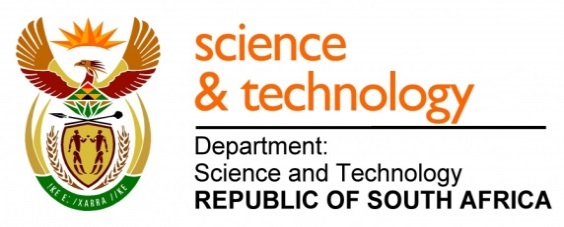 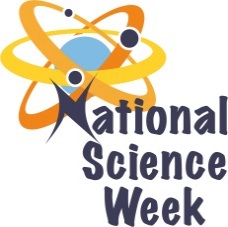 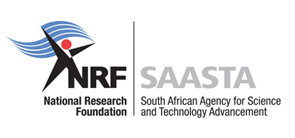 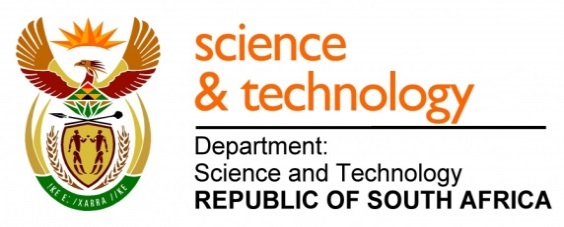 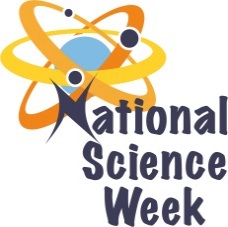 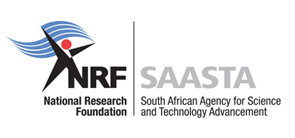 ORGANISATION NAME: 	ORGANISATION NAME: 	ORGANISATION NAME: 	ORGANISATION NAME: 	>Wordwise Media>Wordwise Media>Wordwise Media>Wordwise Media>Wordwise Media>Wordwise MediaCONNECT WITH US ONLINECONNECT WITH US ONLINECONNECT WITH US ONLINETwitter: Twitter: >>>>>CONNECT WITH US ONLINECONNECT WITH US ONLINECONNECT WITH US ONLINEFacebook:Facebook:>>>>>CONNECT WITH US ONLINECONNECT WITH US ONLINECONNECT WITH US ONLINEWebsite: Website: >>>>>DATE OF ACTIVITYDISTRICT WHERE ACTIVITY BEING HELDVENUE WHERE ACTIVITY IS TAKING PLACEACTIVITIES (Provide a short description of the activity)ACTIVITIES (Provide a short description of the activity)ACTIVITIES (Provide a short description of the activity)TARGET AUDIENCETIMESLOTCONTACT PERSONEMAIL ADDRESSPHONE NUMBERBOOKING REQUIRED(YES OR NO)5-12 AugFrancis Baard MunicipalityDiamond pavilionKimberleySink, splash and swim quizSink, splash and swim quizSink, splash and swim quizPublicEvery 30 minutesBetween 09:00 and 16:00Lizelle de Bruinlizelle@wwmedia.co.za0219763366no5-12 AugMangaung Metropolitan MunicipalityMimosa MallBloemfonteinSink, splash and swim quizSink, splash and swim quizSink, splash and swim quizPublicEvery 30 minutesBetween 09:00 and 16:00Lizelle de Bruinlizelle@wwmedia.co.za0219763366no5-12 AugBuffalo City Metropolitan MunicipalityHemmingway MallEast LondonSink, splash and swim quizSink, splash and swim quizSink, splash and swim quizPublicEvery 30 minutesBetween 09:00 and 16:00Lizelle de Bruinlizelle@wwmedia.co.za0219763366no